es factures d’achatAtelier 5 – Les éléments comptables de la facture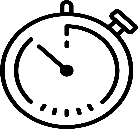 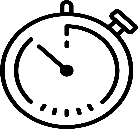 Identifier le plus rapidement possible les éléments comptablesd’une facture d’achat !En entourant les valeurs comptables de la bonne couleur sur la facture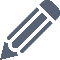 		Rouge = charge		 Bleu = TVA	Noir = partenaire/tiers En reportant dans le tableau dédié ces valeurs  En renseignant la page web permettant de contrôler l’analyse précédente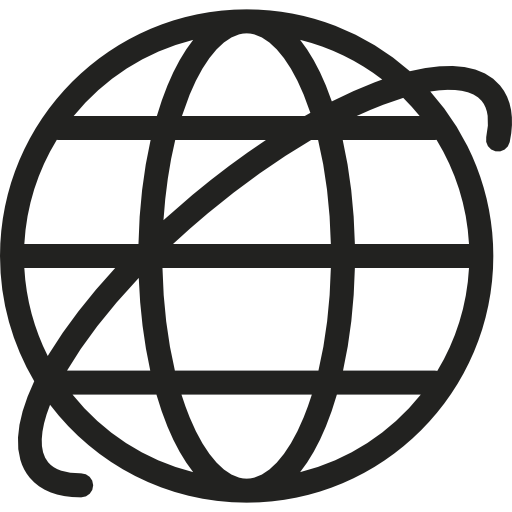 « Atelier5-1 – Les factures d’achat » à partir de l’intitulé du compte« Atelier5-2 – Les factures d’achat » à partir de l’intitulé du numéro de compte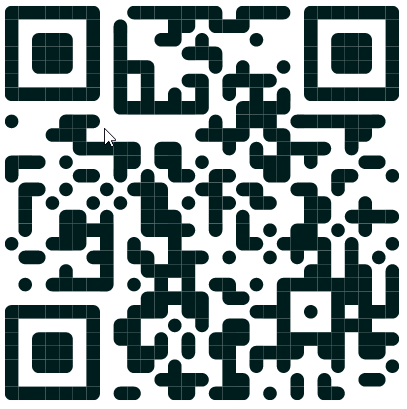 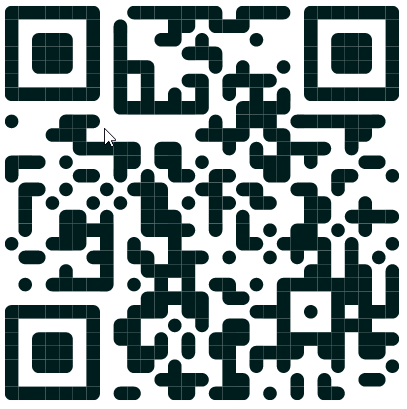 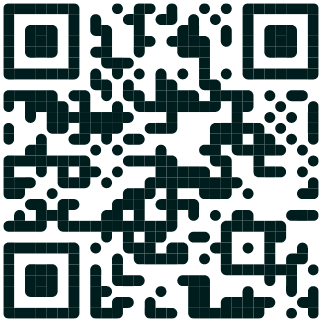 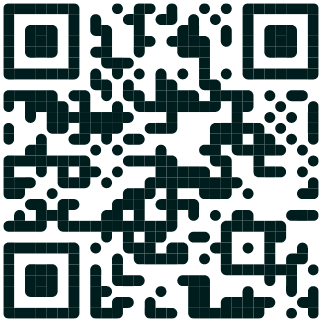 Document – Extrait du plan comptableAnnexe – Factures d’achat reçues des fournisseurs* Cocher la case après vérification de la partie double c’est-à-dire total DÉBIT = total CRÉDIT* Cocher la case après vérification de la partie double c’est-à-dire total DÉBIT = total CRÉDITMon atelier pour m’entrainer à…Identifier les éléments comptables d’une facture d’achatSélectionner les comptes comptablesTraiter comptablement la remise et de l’escomptePrendre en compte la logique de la partie double Activité de NOTRE ENTREPRISEVente de plantes en pot et compositions florales emballées achetées à des horticulteursVente de cartes de vœux, objets de décoration et d’engraisCréation de compositions florales sur mesure à base de feuillages et de fleurs coupées 401000 Fournisseur401FLE01 Fr Fleur d’aquitaine401EMB01 Fr Embal’Tout401DUV01 Fr SARL Duval401STA01 Fr Stardéco401BUR01 Fr Bureau Vallée445660 TVA déductible sur ABS 512000 Banque530000 Caisse601000 Achats de matières premières 601100 Achats de fleurs coupées601200 Achats de feuillages601300 Achats déco-composition602000 Achats autres approvisionnements602100 Achats papiers décoratifs602200 Achats cartons/boîtes 602300 Achats étiquettes et ruban déco606300 Fournitures et petit équipement606400 Fournitures administratives 607000 Achats de marchandises607100 Achats plantes vertes607200 Achats plantes fleuries607300 Achats compositions florales607400 Achats engrais607500 Achats vase, cache-pot, pot, etc.607600 Achats cartes de vœux615000 Entretien et réparation623000 Publicité, publications 624100 Transports sur achats625000 Déplacement, missions et réception665000 Escomptes accordés765000 Escomptes obtenusFLEUR D’AQUITAINEFacture n°33EMBALL’TOUTNOTRE ENTREPRISENOTRE ENTREPRISENOTRE ENTREPRISENOTRE ENTREPRISELe 20/10/20NLe 21/10/20NFacture n° 24DÉSIGNATIONMONTANTDÉSIGNATIONMONTANTFleurs coupées3 200,00Papier Cristal652,00Remise 5 %160,00Étiquettes cadeau201,00TOTAL HT3 040,00Total HT853,00TVA 10 %304,00TVA 20 %170,60TTC sous 15 jours3 344,00TTC 30 jours fin de mois1 023,60Date etéchéanceDate etéchéanceN°Fact.HT - DÉBITHT - DÉBITTVA - DÉBITTVA - DÉBITTTC - CRÉDITTTC - CRÉDITVérif.FLEUR D’AQUITAINEDate etéchéanceDate etéchéanceN°Fact.CompteMontantCompteMontantCompteMontantVérif.FLEUR D’AQUITAINEFLEUR D’AQUITAINEFLEUR D’AQUITAINETOTAUXTOTAUXFLEUR D’AQUITAINEDate etéchéanceDate etéchéanceN°Fact.HT - DÉBITHT - DÉBITTVA - DÉBITTVA - DÉBITTTC - CRÉDITTTC - CRÉDITVérif.TOUT EMBALL’Date etéchéanceDate etéchéanceN°Fact.CompteMontantCompteMontantCompteMontantVérif.TOUT EMBALL’TOUT EMBALL’TOUT EMBALL’TOTAUXTOTAUXTOUT EMBALL’SARL DUVALFacture n° 89STARDECOFacture n° 29NOTRE ENTREPRISENOTRE ENTREPRISENOTRE ENTREPRISENOTRE ENTREPRISELe 22/10/20NLe 23/10/20NDÉSIGNATIONMONTANTDÉSIGNATIONMONTANTPlantes vertes520,00Vases350,00Plantes fleuries460,00Pot de fleurs décoratifs256,00Remise 5 %- 49,00Total HT606,00TOTAL HT931,00Escompte 3 %- 18,18TVA 10 %93,10TVA 20 %117,56TTC sous 30 jours1 024,10TTC au comptant705,38Date etéchéanceDate etéchéanceN°Fact.HT - DÉBITHT - DÉBITTVA - DÉBITTVA - DÉBITTTC - CRÉDITTTC - CRÉDITVérif.SARL DUVALDate etéchéanceDate etéchéanceN°Fact.CompteMontantCompteMontantCompteMontantVérif.SARL DUVALSARL DUVALSARL DUVALTOTAUXTOTAUXSARL DUVALDate etéchéanceDate etéchéanceN°Fact.HT - DÉBITHT - DÉBITTVA - DÉBITTVA - DÉBITTTC - CRÉDITTTC - CRÉDITVérif.STARDECODate etéchéanceDate etéchéanceN°Fact.CompteMontantCompteMontantCompteMontantVérif.STARDECOSTARDECOSTARDECOTOTAUXTOTAUXSTARDECOEMBAL’TOUTFacture n° 45BUREAU VALLÉEBUREAU VALLÉEDoit :NOTRE ENTREPRISENOTRE ENTREPRISENOTRE ENTREPRISENOTRE ENTREPRISENOTRE ENTREPRISELe 24/10/20NLe 25/10/20NFacture n°53Facture n°53DÉSIGNATIONMONTANTDÉSIGNATIONDÉSIGNATIONMONTANTRuban 50 m120,00StylosStylos15,00Papier couleur350,00Ramettes de papierRamettes de papier45,00Remise 10 %- 47,00Cartes de vœuxCartes de vœux150,00TOTAL HT423,00Promo 10 % cartesPromo 10 % cartes-15,00Escompte 2 %- 8,46Total HTTotal HT195,00TVA 20 %82,90TVA 20 %TVA 20 %39,00TTC 30 jours fin de mois497,44TTC au comptant TTC au comptant 234,00Date etéchéanceDate etéchéanceN°Fact.HT - DÉBITHT - DÉBITTVA - DÉBITTVA - DÉBITTTC - CRÉDITTTC - CRÉDITVérif.EMBAL’ToutDate etéchéanceDate etéchéanceN°Fact.CompteMontantCompteMontantCompteMontantVérif.EMBAL’ToutEMBAL’ToutEMBAL’ToutTOTAUXTOTAUXEMBAL’ToutDate etéchéanceDate etéchéanceN°Fact.HT - DÉBITHT - DÉBITTVA - DÉBITTVA - DÉBITTTC - CRÉDITTTC - CRÉDITVérif.JARDIN FLEURIDate etéchéanceDate etéchéanceN°Fact.CompteMontantCompteMontantCompteMontantVérif.JARDIN FLEURIJARDIN FLEURIJARDIN FLEURITOTAUXTOTAUXJARDIN FLEURI